Summer Term Week 3 White Rose: 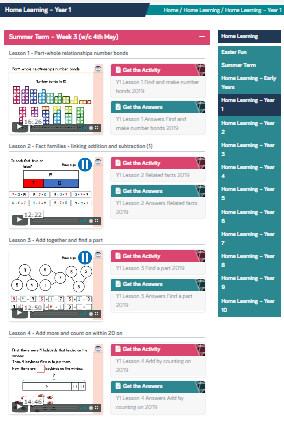 Maths for Year 1.Week Beginning 4.5.20For Maths sessions, please go to www.whiterose.co.uk.We are now on: Summer Term – Week 3 (See below table for screen shot of the resource)Please do say if you need extra practice with any of the days.  It is very rare that children learn and consolidate a concept in 1day’s learning and I am happy to track down more resources if you should need them.In case you have trouble accessing the follow-up sheets, I have made copies and put them into our resources section on my blog. I am not able to get other copies of this document. Those who need it in Word format will need to use the ‘snipping tool’ to copy and paste the questions into Word. If you would like a paper copy, I can arrange it. You will need to be able to get to our hub school (Looe) for collection.Maths for Year 1.Week Beginning 4.5.20For Maths sessions, please go to www.whiterose.co.uk.We are now on: Summer Term – Week 3 (See below table for screen shot of the resource)Please do say if you need extra practice with any of the days.  It is very rare that children learn and consolidate a concept in 1day’s learning and I am happy to track down more resources if you should need them.In case you have trouble accessing the follow-up sheets, I have made copies and put them into our resources section on my blog. I am not able to get other copies of this document. Those who need it in Word format will need to use the ‘snipping tool’ to copy and paste the questions into Word. If you would like a paper copy, I can arrange it. You will need to be able to get to our hub school (Looe) for collection.Maths for Year 1.Week Beginning 4.5.20For Maths sessions, please go to www.whiterose.co.uk.We are now on: Summer Term – Week 3 (See below table for screen shot of the resource)Please do say if you need extra practice with any of the days.  It is very rare that children learn and consolidate a concept in 1day’s learning and I am happy to track down more resources if you should need them.In case you have trouble accessing the follow-up sheets, I have made copies and put them into our resources section on my blog. I am not able to get other copies of this document. Those who need it in Word format will need to use the ‘snipping tool’ to copy and paste the questions into Word. If you would like a paper copy, I can arrange it. You will need to be able to get to our hub school (Looe) for collection.Maths for Year 1.Week Beginning 4.5.20For Maths sessions, please go to www.whiterose.co.uk.We are now on: Summer Term – Week 3 (See below table for screen shot of the resource)Please do say if you need extra practice with any of the days.  It is very rare that children learn and consolidate a concept in 1day’s learning and I am happy to track down more resources if you should need them.In case you have trouble accessing the follow-up sheets, I have made copies and put them into our resources section on my blog. I am not able to get other copies of this document. Those who need it in Word format will need to use the ‘snipping tool’ to copy and paste the questions into Word. If you would like a paper copy, I can arrange it. You will need to be able to get to our hub school (Looe) for collection.Maths for Year 1.Week Beginning 4.5.20For Maths sessions, please go to www.whiterose.co.uk.We are now on: Summer Term – Week 3 (See below table for screen shot of the resource)Please do say if you need extra practice with any of the days.  It is very rare that children learn and consolidate a concept in 1day’s learning and I am happy to track down more resources if you should need them.In case you have trouble accessing the follow-up sheets, I have made copies and put them into our resources section on my blog. I am not able to get other copies of this document. Those who need it in Word format will need to use the ‘snipping tool’ to copy and paste the questions into Word. If you would like a paper copy, I can arrange it. You will need to be able to get to our hub school (Looe) for collection.Day 1Day 2Day 3Day 4Day 5WALT: Part whole relationships number bondsTake a look at what we mean when we say ‘part whole’ to the children. The children are experts and should be able to tell you what they are. (but, the clip makes this clear for you)Listen to and watch the clip. As usual, please write the answers to the questions it asks in the clip into your books. Adults may need to stay with children to talk through questions asked during these parts of the session.Complete sheet 1WALT: Fact families linking addition and subtractionPrevious Maths sessions have example of fact families. Take a look at learning done a couple of weeks ago to refresh if you need to.  The clip does though make things more clear.Listen to and watch the clip.Complete sheet 2WALT: Adding together and finding a partListen to and watch the clip.Complete sheet 3WALT: Add more and count on within 20Listen to and watch the clip.Complete sheet 4Friday Maths ChallengeAt time of writing, this week’s challenges are not on the White Rose website. If this works in the same way as last week, children in Y1 can be expected to have a go at questions 1 and 2. The website gives you this information in the ‘Get the Challenges’ section of the page. As usual, if you have any questions, please send me a message and I will do my best to help.You do not need to print the resources as you can write the answers in your exercise book BUT, if you can print, it will help with being able to draw and find the fractions shown. NB I can arrange for copies to be printed but you need to A: Tell me you need them and B: Be able to get to our hub school at Looe Primary to be able to collect them.You do not need to print the resources as you can write the answers in your exercise book BUT, if you can print, it will help with being able to draw and find the fractions shown. NB I can arrange for copies to be printed but you need to A: Tell me you need them and B: Be able to get to our hub school at Looe Primary to be able to collect them.You do not need to print the resources as you can write the answers in your exercise book BUT, if you can print, it will help with being able to draw and find the fractions shown. NB I can arrange for copies to be printed but you need to A: Tell me you need them and B: Be able to get to our hub school at Looe Primary to be able to collect them.You do not need to print the resources as you can write the answers in your exercise book BUT, if you can print, it will help with being able to draw and find the fractions shown. NB I can arrange for copies to be printed but you need to A: Tell me you need them and B: Be able to get to our hub school at Looe Primary to be able to collect them.You do not need to print the resources as you can write the answers in your exercise book BUT, if you can print, it will help with being able to draw and find the fractions shown. NB I can arrange for copies to be printed but you need to A: Tell me you need them and B: Be able to get to our hub school at Looe Primary to be able to collect them.